State of Louisiana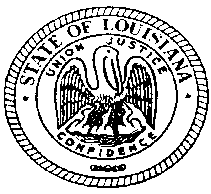 THE LOUISIANA BOARD FOR HEARING AID DEALERSMarriott Hotel 	3838 N. Causeway Blvd. 	 Metairie, LA 70002Saturday June 3, 2023MEETING MINUTESCALL TO ORDER – Roll Call-Establish Quorum LABHAD meeting began 3:00pm Members present: Jason Shevchuk, Andrea Heard, Bryan Stinson, Jeremy Stroud, Jenelle Sharp, Alisea Cormier & Emily Fonte. Quorum Established. Public Comments-NONEAPPROVAL OF AGENDAAndrea Heard made a motion to approve the Agenda. Motion 2nd. Unanimously ApprovedREADING/APPROVAL OF MINUTES – January 20, 2023Andrea Heard made a motion to dispense with the reading of the minutes and accepts the minutes as provided in a prior email. Motion 2nd. Unanimously Approved.SECRETARY/TREASURER’S REPORTReview Budget YTDTreasurer’s Report Budget ReviewedUNFINISHED BUSINESSADMINISTRATIVE SECRETARY’S REPORT Administrative Secretary Report ReviewedNEW BUSINESSNONEDATE AND LOCATION OF NEXT 2024 MEETING/PRACTICAL EXAMINATIONChairman Stroud set the meeting date/time: Friday January 19, 2024 1:30pm @ the Embassy Suites Baton Rouge locationADJOURNMENTBryan Stinson made a motion to adjourn. Motion 2nd. Unanimously ApprovedMeeting end 3:15PM